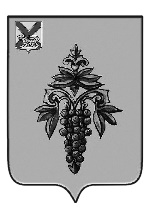 АДМИНИСТРАЦИЯ ЧУГУЕВСКОГО МУНИЦИПАЛЬНОГО ОКРУГА ПРИМОРСКОГО КРАЯ ПОСТАНОВЛЕНИЕс. ЧугуевкаО внесении изменений в постановление администрации Чугуевского муниципального района от 11 декабря 2019 года № 845 -НПА Об утверждении муниципальной программы «Энергосбережение и энергетическая эффективность Чугуевского муниципального округа» на 2020-2024 годыРуководствуясь Федеральным законом от 06 октября 2003 года № 131-ФЗ «Об общих принципах организации местного самоуправления в Российской Федерации», Законом Приморского края от 19 декабря 2019 года № 644-КЗ «О краевом бюджете на 2020 год и плановый период 2021 и 2022 годов», решением Думы Чугуевского муниципального района от 12 декабря 2019 года № 503-НПА «О бюджете Чугуевского муниципального округа на 2020 год и плановый период 2021 и 2022 годов», статьей 43 Устава Чугуевского муниципального района, администрация Чугуевского муниципального округаПОСТАНОВЛЯЕТ:           1. Внести изменения в постановление администрации Чугуевского муниципального района от 11 декабря 2019 года № 845-НПА «Энергосбережение и энергетическая эффективность Чугуевского муниципального округа» на 2020 - 2024 годы» (далее –Программа):           1.1. В паспорте Программы, строки таблицы «Ответственный исполнитель» и «Соисполнитель» изложить в новой редакции:         1.2. В паспорте Программы   строку таблицы «Объем средств бюджета Чугуевского муниципального округа на финансирование муниципальной программы и прогнозная оценка привлекаемых на реализацию ее целей средств федерального, краевого бюджетов, внебюджетных источников» изложить в следующей редакции:         1.3. Раздел 8 паспорта Программы исключить.          2. Приложение № 2 к Программе «Обобщенная характеристика реализуемых в составе муниципальной программы подпрограмм и отдельных мероприятий» изложить в новой редакции (прилагается).         3.  Приложение № 3 к Программе «Информация о ресурсном обеспечении муниципальной программы за счет средств бюджета Чугуевского муниципального округа» изложить в новой редакции (прилагается).        4. Настоящее постановление подлежит официальному опубликованию и размещению в сети Интернет. Глава Чугуевского муниципального округа,глава администрации                                                                               Р.Ю. ДеменевПриложение № 1 кпостановлению администрации Чугуевскогомуниципального района от _______ №_______«Приложение № 2                                                                                                                 к Программе «Энергосбережение и энергетическая эффективность Чугуевского муниципального округа» на 2020-2024 годыОБОБЩЕННАЯ ХАРАКТЕРИСТИКАРЕАЛИЗУЕМЫХ В СОСТАВЕ МУНИЦИПАЛЬНОЙ ПРОГРАММЫПОДПРОГРАММ И ОТДЕЛЬНЫХ МЕРОПРИЯТИЙ«Энергосбережение и энергетическая эффективность Чугуевского муниципального округа» на 2020-2024 гг.Приложение № 2 кпостановлению администрации Чугуевскогомуниципального района от _______ №_______«Приложение № 3                                                                                                                 к Программе «Энергосбережение и энергетическая эффективность Чугуевского муниципального округа» на 2020-2024 годыОтветственный исполнитель Программы                        Управление жизнеобеспечения администрации Чугуевского муниципального округаСоисполнителиМуниципальное казенное учреждение «Центр обслуживания общеобразовательных учреждений»Объем средств бюджета Чугуевского муниципального округа на финансирование муниципальной программы и прогнозная оценка привлекаемых  на реализацию ее целей средств федерального, краевого бюджетов,    внебюджетных источников                                                  Общий объем финансирования Программы за счет средств бюджета Чугуевского муниципального округа составляет: 40677,301 тыс. рублей, в том числе по годам:2020 год – 12457,301 тыс. рублей;2021 год – 5360,00 тыс. рублей;2022 год – 5260,00 тыс. рублей;2023 год – 8900,00 тыс. рублей;2024 год - 8700 тыс. рублей;№ п/пНаименование    отдельногомероприятия   муниципальной  программыОтветственныйисполнитель,соисполнителиСрок  реализации (годы)Срок  реализации (годы)Срок  реализации (годы)№ п/пНаименование    отдельногомероприятия   муниципальной  программыОтветственныйисполнитель,соисполнителиНачалореализациипрограммы, отдель-ного меро-приятияОкончанияреализациипрограммы, отдель-ного меро-приятияОжидаемыйрезультат(краткоеописание)1234561.Обучение персонала учреждений элементам энергоресурсосбережения при эксплуатации инженерных сетейАдминистрация Чугуевского муниципального округа20212024Снижение потерь в электрических и тепловых сетях2.Разработка энергетического паспорта муниципальных учрежденийМуниципальное казенное учреждение «Центр обслуживания общеобразовательных учреждений»20202020Снижение потерь в электрических и тепловых сетях3.Устройство линий электропередач и технологическое присоединениеАдминистрация Чугуевского муниципального округа20202024Увеличение доли освещенности улиц4Содержание линий уличного освещенияАдминистрация Чугуевского муниципального округа20202024Внедрение энергоэффективных устройств5.Ремонт и модернизация тепловых сетей  Администрация Чугуевского муниципального округа20202024Снижение потерь в тепловых сетях6.Ремонт электрических сетейАдминистрация Чугуевского муниципального округа20202020Внедрение энергоэффективных устройств7.Приобретение резервных источников питанияАдминистрация Чугуевского муниципального округа20202020Бесперебойное и качественное энергоресурсоснабжен-ие 8.Установка приборов учета энергоресурсов в муниципальных зданиях, квартирахМуниципальное казенное учреждение «Центр обслуживания образовательных учреждений20202020Обеспечение экономии потребления энергииИНФОРМАЦИЯИНФОРМАЦИЯИНФОРМАЦИЯИНФОРМАЦИЯИНФОРМАЦИЯИНФОРМАЦИЯИНФОРМАЦИЯИНФОРМАЦИЯИНФОРМАЦИЯИНФОРМАЦИЯИНФОРМАЦИЯО РЕСУРСНОМ ОБЕСПЕЧЕНИИ МУНИЦИПАЛЬНОЙ ПРОГРАММЫ ЗА СЧЕТ СРЕДСТВ БЮДЖЕТА ЧУГУЕВСКОГО МУНИЦИАЛЬНОГО ОКРУГА  О РЕСУРСНОМ ОБЕСПЕЧЕНИИ МУНИЦИПАЛЬНОЙ ПРОГРАММЫ ЗА СЧЕТ СРЕДСТВ БЮДЖЕТА ЧУГУЕВСКОГО МУНИЦИАЛЬНОГО ОКРУГА  О РЕСУРСНОМ ОБЕСПЕЧЕНИИ МУНИЦИПАЛЬНОЙ ПРОГРАММЫ ЗА СЧЕТ СРЕДСТВ БЮДЖЕТА ЧУГУЕВСКОГО МУНИЦИАЛЬНОГО ОКРУГА  О РЕСУРСНОМ ОБЕСПЕЧЕНИИ МУНИЦИПАЛЬНОЙ ПРОГРАММЫ ЗА СЧЕТ СРЕДСТВ БЮДЖЕТА ЧУГУЕВСКОГО МУНИЦИАЛЬНОГО ОКРУГА  О РЕСУРСНОМ ОБЕСПЕЧЕНИИ МУНИЦИПАЛЬНОЙ ПРОГРАММЫ ЗА СЧЕТ СРЕДСТВ БЮДЖЕТА ЧУГУЕВСКОГО МУНИЦИАЛЬНОГО ОКРУГА  О РЕСУРСНОМ ОБЕСПЕЧЕНИИ МУНИЦИПАЛЬНОЙ ПРОГРАММЫ ЗА СЧЕТ СРЕДСТВ БЮДЖЕТА ЧУГУЕВСКОГО МУНИЦИАЛЬНОГО ОКРУГА  О РЕСУРСНОМ ОБЕСПЕЧЕНИИ МУНИЦИПАЛЬНОЙ ПРОГРАММЫ ЗА СЧЕТ СРЕДСТВ БЮДЖЕТА ЧУГУЕВСКОГО МУНИЦИАЛЬНОГО ОКРУГА  О РЕСУРСНОМ ОБЕСПЕЧЕНИИ МУНИЦИПАЛЬНОЙ ПРОГРАММЫ ЗА СЧЕТ СРЕДСТВ БЮДЖЕТА ЧУГУЕВСКОГО МУНИЦИАЛЬНОГО ОКРУГА  О РЕСУРСНОМ ОБЕСПЕЧЕНИИ МУНИЦИПАЛЬНОЙ ПРОГРАММЫ ЗА СЧЕТ СРЕДСТВ БЮДЖЕТА ЧУГУЕВСКОГО МУНИЦИАЛЬНОГО ОКРУГА  О РЕСУРСНОМ ОБЕСПЕЧЕНИИ МУНИЦИПАЛЬНОЙ ПРОГРАММЫ ЗА СЧЕТ СРЕДСТВ БЮДЖЕТА ЧУГУЕВСКОГО МУНИЦИАЛЬНОГО ОКРУГА  О РЕСУРСНОМ ОБЕСПЕЧЕНИИ МУНИЦИПАЛЬНОЙ ПРОГРАММЫ ЗА СЧЕТ СРЕДСТВ БЮДЖЕТА ЧУГУЕВСКОГО МУНИЦИАЛЬНОГО ОКРУГА  «Энергосбережение и энергетическая эффективность Чугуевского муниципального округа» на 2020-2024 годы«Энергосбережение и энергетическая эффективность Чугуевского муниципального округа» на 2020-2024 годы«Энергосбережение и энергетическая эффективность Чугуевского муниципального округа» на 2020-2024 годы«Энергосбережение и энергетическая эффективность Чугуевского муниципального округа» на 2020-2024 годы«Энергосбережение и энергетическая эффективность Чугуевского муниципального округа» на 2020-2024 годы«Энергосбережение и энергетическая эффективность Чугуевского муниципального округа» на 2020-2024 годы«Энергосбережение и энергетическая эффективность Чугуевского муниципального округа» на 2020-2024 годы«Энергосбережение и энергетическая эффективность Чугуевского муниципального округа» на 2020-2024 годы«Энергосбережение и энергетическая эффективность Чугуевского муниципального округа» на 2020-2024 годы«Энергосбережение и энергетическая эффективность Чугуевского муниципального округа» на 2020-2024 годы«Энергосбережение и энергетическая эффективность Чугуевского муниципального округа» на 2020-2024 годы № п/п № п/п Наименование  программы,
подпрограммы, мероприятия, отдельного мероприятия Главный распорядитель бюджетных средств Источник
ресурсного
обеспеченияОценка расходов (тыс. руб.), годыОценка расходов (тыс. руб.), годыОценка расходов (тыс. руб.), годыОценка расходов (тыс. руб.), годыОценка расходов (тыс. руб.), годыОценка расходов (тыс. руб.), годы № п/п № п/п Наименование  программы,
подпрограммы, мероприятия, отдельного мероприятия Главный распорядитель бюджетных средств Источник
ресурсного
обеспечениявсего 2020202120222023202411234678910 Муниципальная программа «Энергосбережение и энергетическая эффективность Чугуевского муниципального округа» на 2020-2024 годыБюджет Чугуевского МО40677,30112457,3015360,005260,008900,008700,0011Основное мероприятие «Организационные мероприятия  по энергосбережению и повышению энергетической эффективности»Основное мероприятие «Организационные мероприятия  по энергосбережению и повышению энергетической эффективности»Основное мероприятие «Организационные мероприятия  по энергосбережению и повышению энергетической эффективности»Основное мероприятие «Организационные мероприятия  по энергосбережению и повышению энергетической эффективности»Основное мероприятие «Организационные мероприятия  по энергосбережению и повышению энергетической эффективности»Основное мероприятие «Организационные мероприятия  по энергосбережению и повышению энергетической эффективности»Основное мероприятие «Организационные мероприятия  по энергосбережению и повышению энергетической эффективности»Основное мероприятие «Организационные мероприятия  по энергосбережению и повышению энергетической эффективности»Основное мероприятие «Организационные мероприятия  по энергосбережению и повышению энергетической эффективности»11Основное мероприятие «Организационные мероприятия  по энергосбережению и повышению энергетической эффективности»Бюджет Чугуевского МО835475,080,0080,00100,00100,001.11.1Обучение персонала учреждений элементам энергоресурсосбережения при эксплуатации инженерных сетейАдминистрация Чугуевского муниципального округаБюджет Чугуевского МО360,0080,0080,00100,00100,001.21.2Разработка энергетического паспорта муниципальных учрежденийМуниципальное казенное учреждение «Центр обслуживания общеобразовательных учреждений»Бюджет Чугуевского МО475,00475,00000022Основное мероприятие «Технологические и технические мероприятия  по энергосбережению и повышению энергетической эффективности»Основное мероприятие «Технологические и технические мероприятия  по энергосбережению и повышению энергетической эффективности»Основное мероприятие «Технологические и технические мероприятия  по энергосбережению и повышению энергетической эффективности»Основное мероприятие «Технологические и технические мероприятия  по энергосбережению и повышению энергетической эффективности»Основное мероприятие «Технологические и технические мероприятия  по энергосбережению и повышению энергетической эффективности»Основное мероприятие «Технологические и технические мероприятия  по энергосбережению и повышению энергетической эффективности»Основное мероприятие «Технологические и технические мероприятия  по энергосбережению и повышению энергетической эффективности»Основное мероприятие «Технологические и технические мероприятия  по энергосбережению и повышению энергетической эффективности»Основное мероприятие «Технологические и технические мероприятия  по энергосбережению и повышению энергетической эффективности»22Основное мероприятие «Технологические и технические мероприятия  по энергосбережению и повышению энергетической эффективности»Бюджет Чугуевского МО39842,30111982,3015280,05180,08800,008600,002.12.1Устройство линий электропередач и технологическое присоединениеАдминистрация Чугуевского муниципального округаБюджет Чугуевского МО8998,31398,302000,002300,002000,001300,002.22.2содержание линий уличного освещенияАдминистрация Чугуевского муниципального округаБюджет Чугуевского МО24060,05000,002980,002580,006500,007000,002.32.3ремонт и модернизация тепловых сетей  Администрация Чугуевского муниципального округаБюджет Чугуевского МО1900,00700,00300,00300,00300,00300,002.42.4Ремонт электрических сетейАдминистрация Чугуевского муниципального округаБюджет Чугуевского МО1000,01000,000002.52.5Приобретение резервных источников питанияАдминистрация Чугуевского муниципального округаБюджет Чугуевского МО3050,03050,0000002.62.6Установка приборов учета энергоресурсов в муниципальных зданиях, квартирахМуниципальное казенное учреждение «Центр обслуживания образовательных учрежденийБюджет Чугуевского МО834,001834,0010000